РОССИЙСКАЯ ФЕДЕРАЦИЯИРКУТСКАЯ ОБЛАСТЬ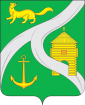 УСТЬ-КУТСКОЕ МУНИЦИПАЛЬНОЕ ОБРАЗОВАНИЕ(ГОРОДСКОЕ ПОСЕЛЕНИЕ)АДМИНИСТРАЦИЯПОСТАНОВЛЕНИЕот «29» января 2016 г. № 98-ПОб утверждении административного регламентапредоставления муниципальной услуги «Присвоение адреса объекту недвижимости»  	В целях повышения качества и обеспечения оптимизации процессов предоставления муниципальных услуг в Усть-Кутском муниципальном образовании (городском поселении), повышения уровня удовлетворенности населения качеством предоставления муниципальных услуг, руководствуясь статьями 3, 13, частью 1 статьи 29 Федерального закона от 27.07.2010г. N 210-ФЗ "Об организации предоставления государственных и муниципальных услуг", Градостроительным кодексом Российской Федерации, Федеральным законом от 06.10.2003г. N 131-ФЗ "Об общих принципах организации местного самоуправления в Российской Федерации", постановлением Правительства РФ от 19.11.2014г. № 1221 «Об утверждении Правил присвоения, изменения и аннулирования адресов», ст. 6, 33, 47 Устава Усть-Кутского муниципального образования (городского поселения), П О С Т А Н О В Л Я Ю:     1. Утвердить административный регламент предоставления муниципальной услуги "Присвоение адреса объекту недвижимости» (Приложение № 1).2. Настоящее постановление опубликовать (обнародовать) на официальном сайте администрации муниципального образования «город Усть-Кут» www.admustkut.ru в информационно-телекоммуникационной сети «Интернет».3. Контроль за исполнением настоящего постановления оставляю за собой.        Глава администрацииУсть-Кутского муниципального образования (городского поселения)                                                       В.Г. Кривоносенко   А 6011802.doc